Добрый день!Информация для выпускников ГПОУ ТО "Сельскохозяйственного колледжа  "Богородицкий" им. И.А. Стебута":Производственной компании "Новая Территория" (Узловский молочный комбинат) требуется Специалист с ветеринарным образованием. Описание вакансии указано ниже, в том числе контактный номер телефона. Всех заинтересованных выпускников просим обращаться в Отдел персонала завода.Спасибо за сотрудничество!Ветеринарный специалистГруппа компаний Новая Территория Группа компаний Новая Территория Уровень зарплатыГородТребуемый опыт работыот 20 000 до 25 000 руб. на рукиУзловаяне требуетсяПроизводственная компания «Новая Территория» объявляет конкурс на замещение вакантной должности Ветеринарный специалист.Обязанности:Оформление ветеринарно-сопроводительных документов на подконтрольную продукцию; Ветеринарно - санитарный осмотр входящего и исходящего подконтрольного груза; Взаимодействие с государственными контролирующими органами. Требования: Средне-техническое или высшее ветеринарное образование; Опыт работы в области ветеринарии не требуется; Уверенный пользователь ПК. Условия: Работа в г. Узловая, Тульская обл. Официальное трудоустройство по ТК РФ; Корпоративная мобильная связь; График работы сменный; Доставка корпоративным транспортом до места работы из Узловой, Новомосковска. Тип занятости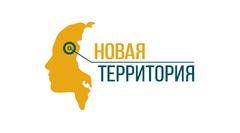 Полная занятость, сменный график                                 Контактная информацияРоманькова Оксана